² 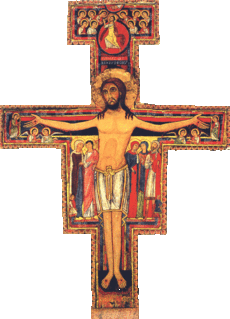 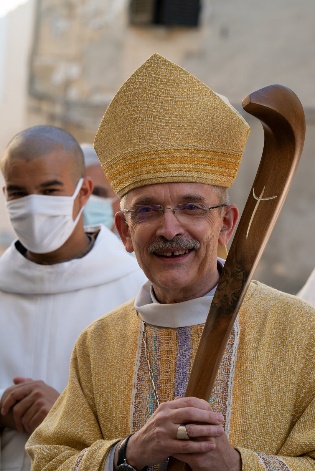 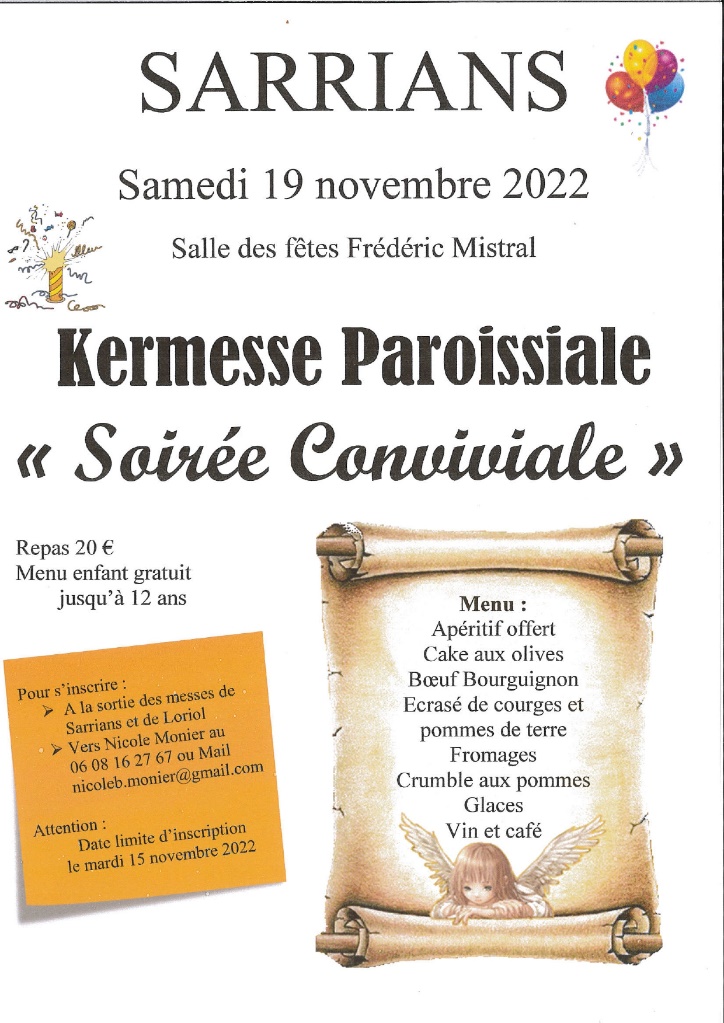 Samedi 12 Novembre 202211h00 : Baptême à loriol de Vitto MILAZZO 18h00 : Messe à Loriol. Int :  Jean Louis PEYRONDimanche 13 Novembre 2022 33ème Dim TO10h00 : Messe à Sarrians. Int : Simone et Jean RICARDLundi 14 Novembre 2022Saint Ruf16h30 : Catéchisme à Loriol18h00 : Messe à Loriol. Int : Pierrette CHABRANMardi 15 Novembre 2022Saint Albert le Gd15h00 : confession Marie Pila 16h30 : catéchisme à Sarrians et à Loriol. 18h15 : Messe à Sarrians. Int : René INTEGLIAMercredi 16 Novembre  2022 Sainte Marguerite18h00 : Messe à Loriol. Int : Emma DANIELJeudi 17 Novembre 2022Ste Elisabeth de Hongrie8h00 : Adoration à Loriol. 8h45 : Messe à Loriol. Int : Claudine DE HAROVendredi 18 Novembre 2022Saint CorneillePas de Messe9h00 : conseil épiscopal et doyens. Samedi 19 Novembre 202216h30 : Aumônerie des Jeunes à Loriol18h00 : Messe des familles à Loriol. Int :  Claude REY19h00 : Kermesse ParoissialeDimanche 20 Novembre 2022 Christ Roi10h00 : Messe des familles à Sarrians. Int : Ames purgatoire. 